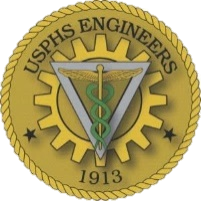 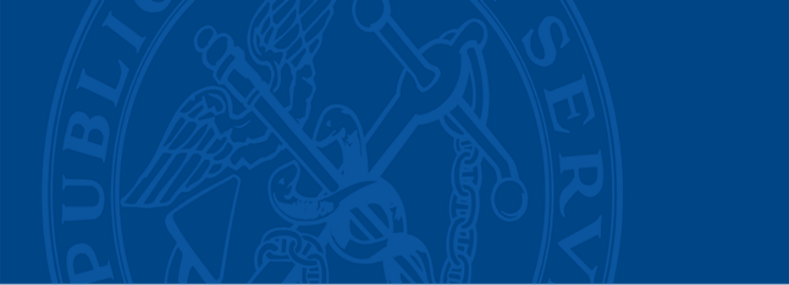 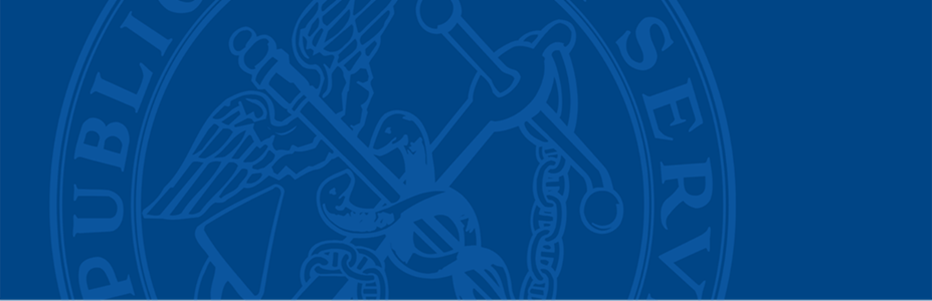 Engineer Professional Advisory Committee (EPAC) 	EPAC General Meeting MinutesAugust 13th, 2020Welcome/Call to Order (EPAC Chair, CDR Samantha Spindel)Meeting called to order at 1500 ESTRoll Call (Executive Secretary, LCDR Michael Simpson)Officers or Alternate emailed LCDR Simpson to confirm attendanceChief Professional Officer (CPO) Remarks/Update (RADM Edward Dieser)Hold comments until closing to prevent interfering with Subcommittee Reports and PresentationEPAC Chair Remarks (EPAC Chair, CDR Samantha Spindel)RADM Dieser and CDR Spindel are still discussing mid-year EPAC Reports. Feedback and suggestions for consideration are forthcomingCertificates for Virtual Category Day were sent out last month. Please contact LCDR Fred Kelly if you have any questions.Awards Subcommittee Discussion (CDR Matthew Mergenthaler, Vice Chair)  Awards Review Board (February Cycle-Villforth, Lynch, Burgess, ELIT, SAME Awards)Complete for 2020All awardees were notified by RADM Dieser at the end of July.  Award Ceremony pending COVID-19.Awardees:RADM John C. Villforth Leadership Award-CAPT David Harvey (IHS)RADM Ian K. Burgess Outstanding Young PHS Engineer Award (Corps)-LCDR Timothy Martin (FDA)Roger H. Lynch Outstanding Young PHS Engineer Award (Civilian)-Ms. Caitlin Caldwell (IHS)Robert C. Williams ELIT Award (PEER Reviewed)-LCDR Michael Shahan/Dr. William Randolph Reed (CDC)Robert C. Williams ELIT Award (OPEN Category)-LCDR Hanniebey Wiyor (FDA)SAME Hollis Medal-CDR Brad Cunningham (FDA)SAME Green Medal-LT Chaolong Qi (NIOSH)SAME Cumming Plaque-California Area Indian Health Service Sanitation Facilities Construction Emergency Response and Recovery Team (IHS)Strategic Initiatives Team (Lead: LCDR Travis Sorum – travis.sorum@ihs.gov) Nomination Forms and Summary documents have been drafted for the EOY, EROY, and Michael’s Awards. Next Step:  Submit to EPAC Chair/CPO for Review (August)SOP Initiative (Lead:  LCDR Abbas Bandukwala – Abbas.Bandukwala@fda.hhs.gov) Updated draft SOP has been completeNext  Step: Submit to EPAC Chair/CPO for Review (August)Career Development Subcommittee Discussion (LCDR Omobogie Amadasu, Chair)  Hosted Monthly Conference Call last weekAdjusted the work plan, focus on outreach message on new promotion policies PE Civil review books available, Free contract tracing training through John Hopkins – shipping cost potentially covered via EPAC (great example of utilizing EPAC funds)CPO Fact Sheet (Lead: LCDR Omobogie Amadasu – omobogie.amadasu@ihs.gov) Currently in development, awaiting feedback from CPOMay be tabled as a result of OSG potentially distributing informationBiomedical Initiative (Lead: LCDR Thomas Peter – Thomas.Peter@fda.hhs.gov) Scope creep. Will meet with team lead and review objectives  Honor the late CAPT (ret) Gladys Rodriguez  (Lead: Chair) Comments received, will finalize and post to EPAC websiteMentoring Program (Lead: Vice Chair)Mid-year check-in with Mentors/Mentees & mid-year reporting request out this weekDevelopment of databaseOnline Engineering Masters Programs Survey (Lead: LCDR Tyrrell Lang – Tyrrell.Lang@ihs.gov) In search of Survey Monkey account to release surveyR&R and Readiness also have Surveys and potential Survey Monkey accounts to utilizeEvents Subcommittee Discussion (LCDR Derrick Buck, Chair)  Chief Engineer’s Quarterly Meeting (Lead: LT Drew Katherine – Drew.Katherine@fda.hhs.gov )Next one is scheduled virtually for September 24, 2020Senior Officer Panel + Quarterly Town Hall. Be on the lookout for a save-the-date.AMSUS Annual Meeting (Lead: LCDR Michael Simpson – michael.simpson@fda.hhs.gov) Gaylord Nation Resort and Convention Center, MD, Dec. 6-10, 2020Now offering hybrid (in person/online) participation. Registration opens September 15th.Co-Leads: LCDR Michael Tollon, LCDR Hanniebey WiyorE-Week (Lead: LT David Sullivan, David.Sullivan@fda.hhs.gov) Location will be at NPS HQ in Washington DC in February 2021Multiple opportunities available – contact derrick.buck@ihs.gov or michael_Gifford@nps.gov COF Symposium (Lead: LCDR Fred Kelly – fred.kelly@nih.gov)  Soliciting for abstracts later this yearCo-Lead: LCDR Matthew Palo, Lead-on-Deck: LCDR Michael GiffordSAME – JETC (Lead: CDR Benjamin Marnell – benjamin_marnell@nps.gov) Oregon Convention Center, OR, May 18-21, 2021Information Subcommittee Discussion (CAPT Joshua Simms, Chair)  Content Management (Lead: CDR Jim Kohler – Kohler.James@epa.gov)All updates to the website made: new SAME awardees listed, minor updates, vacancy announcements Assembled a group comprised of officers from various agencies to beta test a new HHS platform.Please check your subcommittee webpage and email us to let us know if it is up-to-date or notSubmit update requests to EPAC-POSTINGS@LIST.NIH.GOV No new Anonymous Feedback submissions since previous meetingNewsletter (Lead: CDR Jason Peterson – Jason.Peterson@cms.hhs.gov) Fall Newsletter articles due August 31One article has been received, need more!APAN SharePoint Site for EPAC (Lead: Vice Chair)OSG has requested to discontinue use of Google DriveThe EPAC APAN SharePoint site is set up as an alternate siteIf you need to utilize a repository, please contact leadPublic Health Engineering Practice Subcommittee Discussion (CDR Leo Gumapas, Chair)Deployer and OPDIV Skill and Needs Workgroup (Lead: LCDR Michael Wandersee – michael_wandersee@fws.gov )Collaborating with Career Development and Readiness Subcommittee to develop a prototype by October EPAC MeetingDeveloping a database and standard operating procedurePresentation after Subcommittee ReportsArticle Publication and Review (Lead: Chair and Vice Chair) If you  need assistance with peer reviewed or non-peer reviewed article, then PHEP/Publication Review Work Group is happy to helpEmail CDR James Coburn - james.coburn@fda.hhs.gov for article to be reviewedReviews are to be completed within 14 calendar daysReadiness Subcommittee Discussion (CDR Sean Bush, Vice Chair)  Deployment Readiness Support (Lead: LCDR Michael Tollon – Michael.Tollon@fda.hhs.gov)Survey questions for Readiness Survey updated and will be sent out to EPAC Chair by 8/20.Readiness Training and Education: Training Curriculum (Lead: LCDR Steven Tidwell – steven_tidwell@nps.gov) No updateInformation Management (Lead: CDR Tara Bizjak - Tara.Gooen@fda.hhs.gov)COVID19 Deployment NarrativesReceived 18 stories to date and will review for 508 complianceAnticipate posting narratives by 8/20.Recruitment and Retention Subcommittee Discussion (LCDR Fred Kelly, Chair)  Connectors (Lead: LCDR Melissa De Vera – Melissa.DeVera@ihs.gov)Due to no new information on current applicants from CCHQ, R&R is currently on standby modeRecruitment Training & Tracking (Lead: LCDR Jonathan Ireland – Jonathan.Ireland@ihs.gov ) Developing a survey to collect information for an Engineer Category Recruitment PresentationR&R SOP (Lead: Chair) Reviewed by Rules Committee. Comments have been addressedAppointment Support Coordination (Lead: CDR Chris Fehrman – Christopher.Fehrman@ihs.gov) CCHQ sent out an email on 08/11/2020 stating the COSTEP window will remain open through September 30, 2020Rules Subcommittee Discussion (CDR Deb Cox, Chair)  Voting Member Selection (Lead: CDR Deb Cox – Cox.Deborah@epa.gov) Proposal for new EPAC Voting Members to serve from January 1, 2021 to December 31, 2023 has been sent to current voting members.Votes are due by August 24th but we already have a majority with the following incoming Voting MembersNow is the time for Voting Members to think about running for Chair-Elect in 2021, Chair in 2022Hope is to send an email out by end of SeptemberRules SOP (Lead: CDR Deb Cox – Cox.Deborah@epa.gov)Rules SOP is posted on EPAC website – https://dcp.psc.gov/OSG/engineer/documents/EPAC_Rules_Subcommittee_SOP_July_2020.pdf Great job to all Subcommittees submitting SOPs for format review. Look forward to SOPs being finalized and posted on Subcommittees websitesStrategic Planning for Engineering Subcommittee Discussion (CDR Samuel Russell, Chair)  CDR Russell will begin work planning and mapping the process of updating the Engineer category strategic planThis will include more volunteers to support this effort, but will require input over workplan from the CPOSteps to be taken over the next month:Meet with CPO and CAPT Jennifer Mosser (Lead for previous Strategic Plan)Draft Workplan and set milestone targetsAssess resource needs for volunteers for report during September EPAC meetingGeneral Discussion/Questions  Questions specific to LCDR Wandersee’s presentation on Certifiable SkillsGreat database, how will this be able to be maintained without encountering PII concerns?Currently using PHS NumbersHave to login through HHS credentials, would be a disadvantage for non-HHS employees such as NPS or EPAEliminate SERNO and have another dummy key for each officerUtilize CCHQ SharePoint siteHow will officers be able to view skills and confirm everything is correct?Plan is to have this used within CCMIS so there is a custom view to see all necessary information and provide documentation for updating database accordinglyPlan is currently to provide results within 2-3 days with current information be on a local address and preventing PIIWill have forms on website to complete and demonstrate Certifiable Skill – if no Certification available, a narrative may be necessary to demonstrate capabilityEPAC FundsExample is forthcoming via a proposal from Events Subcommittees for Flags, Flag Poles to be able to have successful displays for future events Textbooks are a great example but covering items such as exam fees may be too much for EPAC fundsHave a nice amount money to spend and are open to options!Awards DistributionDo we know when the awards will be distributed?Given uncertainty due to COVID, we are unaware of the next event we can physically give the award to the awardees.Commissioned Corps Women’s Issues Advisory Board Update (CAPT Varsha Savalia)  Previous meetings have been cancelled due to COVIDCCWIAB is working on Reported COVID-19 Deployment Challenges among Female Officers and Recommendations Memo. Challenges: COVID-19 testing, social distancing, support upon returning home, deployment lag time, under-utilization, unique caregiving responsibilities, medical waivers contacted for deployment, billeting and TDY location safety, and redeployment immediate after returning home. CAPT Savalia’ s term ends at the end of the year and anyone interested please contact herCommissioned Officer’s Association Update (CDR Brad Cunningham)  The Nothing substantive to report this monthJunior Officers Advisory Group Update (LT Colin Tack)  JOAG Virtual Award Presentation is Friday August 14, 1300 – 1400 EDTAt least one Engineer is on the list!Congratulations to LCDR Michael Wandersee for being selected as JOAG VM and JOAG/EPAC Liaison for 2020-2022 term!Did you miss the JOAG Deployment Preparation Webinar on Wednesday, July 8, 2020?You can watch a recording of the webinar here: https://community.max.gov/display/HHS/Deployment+Webinar Two upcoming Meet & Greet EventsWednesday August 26, 2020 1300 – 1400 MT; Phoenix, AZThursday September 3, 2020 1300 – 1400 MT; Tuba City, AZSociety of American Military Engineers Update (CDR Steve Sauer) Nothing substantive to report this monthClosing Remarks (RADM Edward Dieser)Thanks to all Sub-Committees for their commendable progress on the completion of SOPs.  I also commend the Subcommittees for their enhanced collaboration on initiatives and efforts.I will be asking EPAC to take on new initiatives in the remainder of 2020 and 2021.  As an example previously discussed, the Biomedical Initiative began as an effort to clear identify relevant certifications for Biomedical Engineers.  The project was initially started by engineers assigned to FDA, though I requested EPAC to transition/collaborate on the effort and expand it to the development of potential career tracks for biomedical engineers.  In addition to a biomedical career track guidance document, similar career tracks would benefit other engineering disciplines within the PHS.The career track must be consistent with and leverage the work of other projects, as an example the EPAC database presented by LCDR Wandersee and CDR GumapasCPO could use these tools to modify, improve and enhance documents for promotion such as BenchmarksThe preference remains to present the 202o Awards in person.  SAME events, AMSUS and PHS Engineer E-week remain options.  CPO will work with EPAC to determine a course of action by 15 December 2020.Please review the request for feedback and include:Comments or concerns from the last Town Hall (or Town Halls in general) General concerns regarding the operation of the PHSThe plan for the feedback is to consolidate PHS-wide concerns from all categories, and to obtain responses from OASH and OSG.  As such, responses will take some time.Closing Remarks and Adjourn (CDR Samantha Spindel)Voting Members: Please provide recommendations for spending EPAC fundsVoting Members – consider applying for EPAC Chair-ElectPlease submit COVID-19 narratives to epacreadiness@gmail.com!Please continue to maintain your readinessAPFT Waiver expires in SeptemberVaccinations are not automatically waivedThank you to all who have deployed!COSTEP applications are open until September 30, 2020 for Summer 2021 Want to thank CDR Cox for her leadership with the Voting Member process and improving the process to address previous concerns about process in the past – fabulous job in not only recruiting diverse candidates but also gaining buy-in from previous Chairs and current voting members to lead to an improved selection process for new voting members. EPAC is in good hands under CDR Cox’s leadership for next year!For those that were not selected for EPAC Voting Membership this year, please consider reapplying next yearCDR Cox will be taking on the reins as a result of CDR Spindel going on maternity leave in the next few weeks – RADM Dieser thanked her for her amazing efforts and congratulated her on the upcoming addition to the family!Next EPAC Meeting2nd Thursday of the MonthSeptember 10th, 20201500 – 1600 ESTWebex: Start the meeting* *Click on URL and have system call you. OR Call InCall-In Number: 210-795-0506Meeting Access Code: 904 995 269APPENDIX A2020 EPAC VOTING MEMBER FULL ROSTER*Clicking on the Voting Member name will open their email addressSubcommitteeNameAlternateAttendance(Yes, No, Excused, Alternate)EPAC ChairCDR Samantha SpindelLCDR Michael SimpsonYesExecutive SecretaryLCDR Michael SimpsonLCDR Timothy MartinYesChief Engineer RADM Edward DieserN/AYesAwardsCDR John KatholCDR Michael TermontYesAwardsCDR Matthew MergenthalerLCDR Travis SorumYesCareer DevelopmentLCDR Omobogie AmadasuLCDR Joshua SimsYesCareer DevelopmentCAPT Eric HanssenCDR Leo GumapasExcusedEventsLCDR Derrick BuckLCDR Timothy MartinYesEventsLCDR Michael GiffordCDR Jeremy "Bret" NickelsYesInformationCAPT Josh SimmsLT Drew KatherineYesInformationLCDR Garrett ChunLT Adam RamosYesPublic Health Engineering PracticeCDR Leo GumapasCDR Andrew YangYesPublic Health Engineering PracticeCDR James CoburnLCDR Hanniebey Wiyor AlternateReadinessCDR Frank ChuaCDR Shane DeckertAlternateReadinessCDR Sean BushCDR Mark HenchYesRecruitment and RetentionLCDR Praveen KCCDR William FraserYesRecruitment and RetentionLCDR Fred KellyLCDR Kenneth ChenYesRulesCDR Deb CoxCDR Stacey YonceYesRulesLCDR Matt PaloLT Christian ParraYesStrategic Planning for EngineeringCAPT David HarveyLT Melissa De VeraAlternateStrategic Planning for EngineeringCDR Sam RussellCDR David GwisdallaYes* When a member is not available, the Alternate can serve as the voting proxy.  **See Appendix A for more information about each member, including hyperlinks to email addresses* When a member is not available, the Alternate can serve as the voting proxy.  **See Appendix A for more information about each member, including hyperlinks to email addresses* When a member is not available, the Alternate can serve as the voting proxy.  **See Appendix A for more information about each member, including hyperlinks to email addresses* When a member is not available, the Alternate can serve as the voting proxy.  **See Appendix A for more information about each member, including hyperlinks to email addressesEPAC LiaisonsEPAC LiaisonsEPAC LiaisonsEPAC LiaisonsCCWIABCAPT Varsha SavaliaCDR Theresa GrantYesCOACDR Brad CunninghamCDR Nikhil ThakurYesJOAGLT Colin TackLT Jaison EapenYesSAMECDR Steve SauerLT Kevin RemleyNoVoting MemberAgencyDuty StationDuty StationCDR Gregory AultIHSBillings MTCDR Tara Gooen BizjakFDASilver SpringMDCDR Stacey YonceEPAWashingtonDCLCDR Melissa de VeraIHSBemidjiMNLCDR Michael SimpsonFDASilver SpringMDLCDR Travis SorumIHSUkiahCALT Bryan WimerCDCMorgantownWVChief EngineerChief EngineerChief EngineerChief EngineerChief EngineerChief EngineerTermNameRankAgencyEPAC RoleLocation2018-2021Dieser, EdwardRADMCDCEx-OfficioAtlanta, GAEPAC Voting MembersEPAC Voting MembersEPAC Voting MembersEPAC Voting MembersEPAC Voting MembersEPAC Voting MembersTermNameRankAgencyEPAC RoleLocation2018-2020Spindel, SamanthaCDRFDAEPAC ChairBeltsville, MD2018-2020Buck, DerrickLCDRIHSEvents, ChairTempe, AZ2018-2020Simms, JoshuaCAPTFDAInformation, ChairSilver Spring, MD2018-2020Harvey, DavidCAPTIHSStrategic Planning for Engineering, ChairRockville, MD2018-2020Gumapas, LeoCDRNIHPublic Health Engineering Practice, ChairBethesda, MD2018-2020Palo, MatthewLCDRCDCRules, Vice ChairJamaica, NY2019-2021Hanssen, EricCAPTNIHCareer Development, Vice ChairHamilton, MT2019-2021Amadasu, OmobogieLCDRIHSCareer Development, ChairRockville, MD2019-2021Bush, SeanCDRIHSReadiness, Vice ChairEscondido, CA2019-2021Praveen, KCLCDREPARecruitment and Retention, ChairWashington, DC2019-2021Cox, DeborahCDREPARules, ChairAtlanta, GA2019-2021Russell, SamCDREPAStrategic Planning for Engineering, Vice ChairWashington, DC2020-2022Kathol, JohnCDRIHSAwards, ChairTempe, AZ2020-2022Mergenthaler, MatthewCDRIHSAwards, Vice ChairSacramento, CA2020-2022Gifford, MichaelLCDRNPSEvents, Vice ChairWashington, DC2020-2022Chun, GarrettLCDRNPSInformation, Vice ChairPortal, CA2020-2022Coburn, JamesCDRFDAPublic Health Engineering Practice, Vice ChairSilver Spring, MD2020-2022Chua, FrankCDRIHSReadiness, ChairSacramento, CA2020-2022Kelly, FredLCDRNIHRecruitment and Retention, Vice ChairBethesda, MDEx-Officio VolunteersEx-Officio VolunteersEx-Officio VolunteersEx-Officio VolunteersEx-Officio VolunteersEx-Officio Volunteers2020Simpson, MichaelLCDRFDAExecutive SecretarySilver Spring, MD2020-2021Cunningham, BradleyCDRFDACOA LiaisonSilver Spring, MD2019-2020Savalia, VarshaCAPTFDACCWIAB LiaisonSan Antonio, TX2019-2020Tack, ColinLTFDAJOAG LiaisonJamaica, NY2019-2020Sauer, SteveCDRIHSSAME LiaisonSpokane, WA